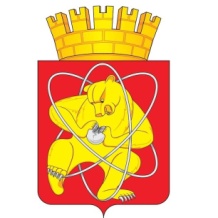 Муниципальное образование «Закрытое административно – территориальное образование  Железногорск Красноярского края»АДМИНИСТРАЦИЯ ЗАТО г. ЖЕЛЕЗНОГОРСКПОСТАНОВЛЕНИЕ  03. 10. 2019                                                                                                                                       2001г. ЖелезногорскО внесении изменений в перечень главных администраторов доходов  местного бюджета В соответствии с пунктом 2 статьи 20 Бюджетного кодекса Российской Федерации, Уставом ЗАТО Железногорск,ПОСТАНОВЛЯЮ:1. Внести в перечень главных администраторов доходов местного бюджета, утвержденный решением Совета депутатов ЗАТО г. Железногорск от 13.12.2018 № 40-206Р «О бюджете ЗАТО Железногорск на 2019 год и плановый период 2020-2021 годов», следующие изменения:1.1.  После строки 60 дополнить строкой 61: «».1.2. Строки  61-166  считать строками 62-167 соответственно.1.3.  После строки 62 дополнить строкой 63: «».1.4. Строки  63-167  считать строками 64-168 соответственно.2. Управлению делами Администрации ЗАТО г. Железногорск             (Е.В. Андросова) довести настоящее постановление до сведения населения через газету «Город и горожане».               3. Отделу общественных связей Администрации ЗАТО г. Железногорск (И.С. Пикалова) разместить настоящее постановление на официальном сайте муниципального образования «Закрытое административно-территориальное образование Железногорск Красноярского края» в информационно-телекоммуникационной сети ”Интернет”.4. Контроль над исполнением настоящего постановления возложить на первого заместителя Главы  ЗАТО  г. Железногорск по стратегическому планированию, экономическому развитию и финансам С.Д. Проскурнина.5. Настоящее постановление вступает в силу после его официального опубликования.Глава ЗАТО г. Железногорск                                                        И.Г. Куксин618012 02 29999 04 1023 150 Средства, обеспечивающие с 1 октября 2019 года повышение на 4,3 процента минимальных размеров окладов (должностных окладов), ставок заработной платы работников бюджетной сферы Красноярского края, которым предоставляется региональная выплата, и размеры заработной платы отдельных категорий работников бюджетной сферы Красноярского края на уровне заработной платы, установленной для целей расчета региональной выплаты, по министерству финансов Красноярского края в рамках непрограммных расходов отдельных органов исполнительной власти638012 02 29999 04 1038 150 Средства на повышение с 1 октября 2019 года на 4,3 процента заработной платы работников бюджетной сферы Красноярского края за исключением заработной платы отдельных категорий работников, увеличение оплаты труда которых осуществляется в соответствии с указами Президента Российской Федерации, предусматривающими мероприятия по повышению заработной платы, а также в связи с увеличением региональных выплат и (или) выплат, обеспечивающих уровень заработной платы работников бюджетной сферы не ниже размера минимальной заработной платы (минимального размера оплаты труда), по министерству финансов Красноярского края в рамках непрограммных расходов отдельных органов исполнительной власти